	APPLICATION FOR HOUSING                                                   Housing Tax Credit Property           	   KCII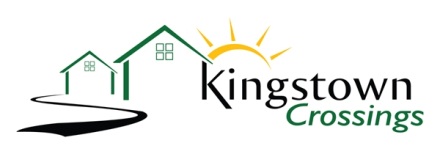 The information you give below will be used to decide if you meet the qualifications to become a resident of our community. Please fill in all sections of this application. If a question does not apply to you, write N/A.  Incomplete applications may be delayed or returned to you. Everyone in the household age 18 and over must report all income/assets and sign all necessary forms. A. GENERAL INFORMATIONApplicant Name(s):__________________________________________________________________________________ Street:  ___________________________City: ______________________________State: _____ Zip: ________________Mailing address, if different: ___________________________________________________________________________Cell Phone: ____________________ Home Phone: ___________________   Email: _______________________________Bedroom size requested:     One BR  	   Two BR 	 Three BR	  Four BR       	     	 Handicap unitAccessibility: If you or any household members require any unit modifications or accommodations, (such as handrails, ramps) please explain: _______________________________________________________________________________Do you currently have a mobile Section 8 Voucher/Certificate?		    	Yes	     NoB. HOUSEHOLD MEMBERS & STUDENT STATUSUse back of sheet if neededDo you foresee any changes in household composition in the next twelve months? 	    	Yes	    NoIf yes, explain:ONLY answer the questions in this box if ALL household members (age 18 and older)                       			 listed on page 1 are full-time (FT) students.Are any full-time students FIP/ AFDC/ TANF or Title IV recipients?			    	Yes	   NoAre any full-time students enrolled in a job-training program funded bythe Job Training Partnership Act (JTPA)?		          				                  	Yes	   NoAre any full-time students married and filing a joint tax return? 				    	Yes	   NoIs the household made up entirely of a single parent and child(ren), none of whomare listed as dependents on  another person’s tax return?				    	Yes	   NoIs any student a person who was at one time under the care and placement of a 						 foster care program (under Part B or E of Title IV of the Social Security Act)?		    	Yes       NoAre you or any other household members planning on enrolling as a full time student within the next 6 months?														Yes       No	           C. INCOME & ASSETSList ALL sources of income below.  This includes but is not limited to: full or part-time employment, public assistance (FIP/TANF), Social Security, pensions, SSI, Disability, military pay/benefits, unemployment, child support, alimony, student grants/loans, self-employment, lottery income, income from sale of property, trusts or recurring gifts of money received from people not living with you. Use back of sheet if needed.Do you foresee any upcoming changes in this income in the next 12 months?			     Yes       NoCurrent Employment InformationUse back of sheet if needed.Additional Employer Information (for co-head of household, if any)Use back of sheet if needed.List ALL assets below.   This includes but is not limited to: checking/savings accounts, 401K, money market accounts, IRA, stocks/bonds, CD’s, trusts, whole or universal life insurance policies, money held in safety deposit boxes, and items held as investment. If a section doesn’t apply, write N/A.Use back of sheet if needed.Have you sold/disposed of any property or assets in the last 2 years?			  	   Yes       No 	             If yes, type of property or asset:________________________________________________________________________                 Market value and date when sold/disposed: $_____________________________________________________________Do all of the combined assets for the household total less than $5,000?			  	   Yes       NoHave you given away gifts of money totaling more than $1,000 in the past 2 years?	 	   Yes	      NoD. ADDITIONAL INFORMATIONAre you or any household member currently using an illegal substance?		  	   	   Yes       NoHave you or any household member ever been convicted of a felony or subject to any sex offender                   registration requirement? Failure to respond to this question may risk your application approval.	   Yes       NoIf yes, explain:Have you or any household member ever filed for bankruptcy?				  	   Yes       No               If yes, explain:                                                           Has any landlord ever taken legal action against you or any household member for non-payment of rent?								  						 Yes      NoHave you had to go to court with a landlord for any other reason?                                          	 Yes	   No               If yes, explain:Current Housing Situation:     Rent	 Own	   Reason for leaving: _______________________________________ Shelter or Transitional Housing             Foreclosure/Eviction	    Other: __________________________________Will you take an apartment when one is available?					  	Yes       NoDo you own a pet or pets?									Yes       NoDoes anyone in your household smoke?								Yes       NoE. REFERENCE INFORMATIONF. VEHICLE INFORMATION (if applicable)List any cars, trucks, or other vehicles owned. Parking will be provided for one vehicle. Arrangements with Management will be necessary for more than one vehicle.How did you hear about our apartments? _______________________________________________________________CERTIFICATIONI/We hereby certify that I/We Do/Will Not maintain a separate subsidized rental unit in another location. I/We further certify that this will be my/our full time residence. I/We understand I/We must pay a security deposit for this apartment prior to moving in. I/We understand that my eligibility for housing will be based on applicable income limits and by management’s selection criteria. I/We certify that all information in this application is true to the best of my/our knowledge and I/We understand that false statements or information are punishable by law and will lead to cancellation of this application or you will be required to leave the apartment after having moved in, (termination of tenancy after occupancy). All adult applicants, 18 or older, must sign this application.SIGNATURE (S):(Signature of Tenant, Head of Household)				Date(Signature of Co-Tenant)						Date(Signature of Co-Tenant)						Date(Signature of Co-Tenant)						DateMailing address:   11 Merrill Lane, North Kingstown, RI 02852 				Phone contact:   401-294-7723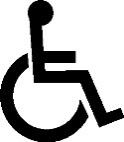 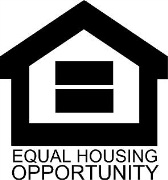 Household MembersFull Name (First & Last)Relationshipto Head of HouseholdBirthDateSexRace/EthnicBackgroundSocial Security #Student StatusYes, Part or Full-time or No(Example: Yes, FT)HeadHousehold Member NameSource of IncomeGross (total) Monthly Amount$$$$$$$$Company Name:Title:Address:Date of Hire:City/State/Zip:Gross (total) Monthly Wage: $Phone/Fax:Supervisor:Company Name:Title:Address:Date of Hire:City/State/Zip:Gross (total) Monthly Wage: $Phone/Fax:Supervisor:NameAssetsCash ValueIncome from AssetsBank NameAccount #Checking Account$$$$Savings Account$$$$Other:$$$$$$Current LandlordName:Mailing Address:Home Phone:                                                                      Business Phone:Dates you lived there:       Start:                                End:         Prior LandlordName:Mailing Address:Home Phone:                                                                      Business Phone:Dates you lived there:       Start:                                End:         Credit Reference #1:Address:Account #:                                                                            Phone #:Credit Reference #2:Address:Account #:                                                                            Phone #:In Case of Emergency, Notify:Address:Relationship:                                                               Phone #:Type of Vehicle:License Plate #:Year/Make:Color:Type of Vehicle:License Plate #:Year/Make:Color: